ANEXO I
MODELO DE RESUMO(Margens 2,5 cm, espaçamento duplo entre título, autoria, resumo, palavras-chave, área do conhecimento e financiamento, apresentado em 1(uma) página)TÍTULO DO TRABALHO(Fonte Calibri 14, em negrito e caixa alta, espaçamento simples entre linhas, parágrafo centralizado)Primeiro autor (bolsista ou voluntário), outros bolsistas, voluntários e colaboradores cadastrados (caso haja), orientador (email institucional do orientador)(registrar exclusivamente o nome completo dos autores, na ordem informada, separados por vírgula.)(Fonte Calibri 10, espaçamento simples entre linhas, parágrafo centralizado)O texto do resumo deverá estar em parágrafo único, ocupar apenas uma página, ter entre 1000 e 2000 caracteres sem espaços e conter introdução, objetivo, metodologia, resultados e conclusão. O texto deverá ser redigido de forma claro, sequencial e sem referências ou figuras. (Fonte Calibri 11, espaçamento simples entre linhas, parágrafo justificado).Palavras-chave: 3 a 5 palavras escritas em letras minúsculas, separadas por ponto e vírgula, que identifiquem os elementos principais do trabalho.Área de conhecimento: Identificar a área em que o trabalho está inserido (Ciências Agrárias; Ciências Biológicas; Ciências da Saúde; Ciências Exatas e da Terra; Ciências Humanas; Ciências Sociais Aplicadas; Engenharias; Ensino; Linguística, Letras e Artes; Multidisciplinar).Financiamento: IFRJ, CNPq, FAPERJ, CAPES e outro(s), se houver. 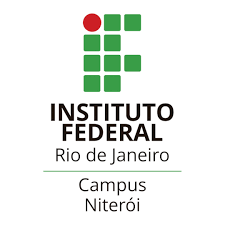 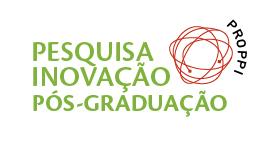 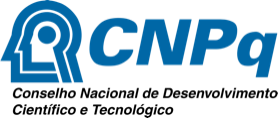 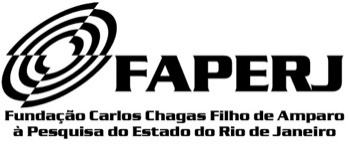 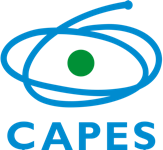 